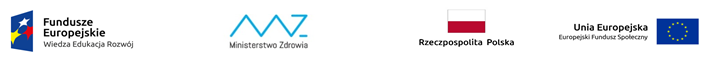 Grant w ramach projektu pn. Dostępność Plus dla zdrowia
PROGRAM OPERACYJNY WIEDZA EDUKACJA ROZWÓJZAPROSZENIE DO ZŁOŻENIA OFERTY CENOWEJ – zapytanie ofertowe TYTUŁ KOSZTÓWNazwa i adres Zamawiającego Centrum Medycznym Panorama sp. z o.o. ul. Stary Rynek 2 ,  Radzymin 02-250  Województwo Mazowieckie, NIP: 1251629925 , REGON:  360369841,  tel.  668-668-753Przedmiot zamówienia Dostosowanie 1 toalety do potrzeb osób niepełnosprawnych wraz z pracami hydraulicznymi . Zamówienie w ramach projektu obejmuje  wykonanie prac remontowych: glazura, terakota, malowanie  oraz wyposażenie : 1 umywalka, 1 szafka, 2 uchwyty dla niepełnosprawnych, 1 muszla klozetowa, 1 bidet Kryteria oceny oferty:      	60%- cena brutto 			40 % termin realizacji 		Złożone oferty zostaną ocenione wg dwóch  kryteriów – cena brutto, termin realizacji. Ofertą wygrywającą będzie ta, której łączna wartość zamówienia będzie najniższa w odniesieniu do tego samego produktu. Brak wyceny przedmiotu zamówienia spowoduje odrzucenie oferty. Termin i zakres  wykonania zamówienia: Wykonawca zapewni usługę  w pozycji - Dostosowanie 1 toalety do potrzeb osób niepełnosprawnych wraz z pracami hydraulicznymi do 20.04.2022Pełna dokumentacja prac oraz możliwość zapoznania się z architektura budynku w siedzibie firmy. Dołączono również projekt architektoniczny inwestycji.Proszę o wcześniejsze umówienie się na spotkanie - Lidia Jastrzębska – koordynator projektu,  Tel: 693-857-331, Informacja o sposobie porozumiewania się Zamawiającego z Wykonawcami: Osoba uprawnionymi do porozumiewania się z Wykonawcami-  Lidia Jastrzębska – koordynator projektu,  Tel: 693-857-331, Opis sposobu przygotowania ofert: Oferta musi zawierać: Wypełniony formularz ofertowy, zgodny w treści ze wzorem stanowiącym załącznik nr 1  Zaakceptowany wzór umowy załącznik nr 2 zapytania ofertowego. Zał. nr 3 Oświadczenie o braku powiązań kapitałowych lub osobowych Miejsce i sposób składnia ofert : Ofertę należy składać z tytułem „Dostosowanie 1 toalety do potrzeb osób niepełnosprawnych wraz z pracami hydraulicznymi .Pozycja 21 , Standard I A  1.1”elektronicznie na adres e-mail:  jaslidia1@wp.pl z pełna wymaganą dokumentacja Osobiście w siedzibie placówki , jednak przed stawieniem się w placówce wymagany jest wcześniejsze kontakt telefoniczny /693-857-331/ z uwagi na stan epidemiologiczny.Termin składania oferty upływa 02 czerwca 2021 o godz.14.00 Załączniki: Zał. nr 1. Formularz ofertowy Zał. nr 2 Wzór umowy ,Zał. nr 3 Oświadczenie o braku powiązań kapitałowych lub osobowych Projekt architektoniczny inwestycji,Dokumentacja programowa STANDARD DOSTĘPNOŚCI PLUS w procedowanym zakresie.Grant w ramach projektu pn. Dostępność Plus dla zdrowia
PROGRAM OPERACYJNY WIEDZA EDUKACJA ROZWÓJ Załącznik nr 1  do zapytania ofertowego  w zakresie : Pozycja nr  - ………….    Standard …………………                                      FORMULARZ OFERTOWY Dane Wykonawcy: Pełna nazwa:………………………………………………………………………………………………………adres:…………………………………………………………………………………………………………………telefon:……………………………… e-mail:…………………………….... NIP:…………………………………… REGON:……………………………… Wykonawca oferuje dostawę całości przedmiotu  zamówienia za kwotę   cena netto:……………, podatek VAT………………………., cena brutto:…………………………… Okres płatności faktury………………………………………………… Czas dostarczenia usługi/instalacji /prac  ………………………………………..Gwarancja ………………………………………………………………….Oświadczamy, że zapoznaliśmy się z zapytaniem ofertowym i nie wnosimy żadnych zastrzeżeń. Oświadczamy, że akceptujemy załączony projekt umowy – załącznik nr 2 do zapytania ofertowego i zobowiązujemy się w przypadku dokonania wyboru naszej oferty do zawarcia umowy na określonych w niej warunkach. miejscowość, data                                                   wykonawca/osoba uprawniona do reprezentowania wykonawcy Grant w ramach projektu pn. Dostępność Plus dla zdrowia
PROGRAM OPERACYJNY WIEDZA EDUKACJA ROZWÓJZał. nr 2  UMOWAZawarta w dniu…………………………… …………..  Radzymin pomiędzy: Centrum Medycznym Panorama sp. z o.o. Nip………………… Regon……………..…………… zwaną dalej ,,Zamawiającym’’ a…………………………………………………………………………………………………………… reprezentowanym przez: …………………………. zwanym dalej ,,Wykonawcą’’ o następującej treści: § 1Strony oświadczają, że umowa została zawarta w wyniku złożonego przez Zamawiającego zapytania ofertowego. Wykonawca sprzedaje a Zamawiający nabywa materiały,  zgodnie z zał. nr 1 do niniejszej umowy w ramach realizacji projektu: GRANT w ramach Działania 5.2, Programu Operacyjnego Wiedza Edukacja Rozwój 2014-2020, określonego we wniosku o dofinansowanie projektu nr POWR.05.02.00-00-0044/18, którego Beneficjentem jest Minister Zdrowia, współfinansowanego ze środków Europejskiego Funduszu Społecznego
                                                                         § 2Przedmiotem umowy jest dostarczenie przez Wykonawcę produktu/usługi wymienionych w formularzu ofertowym stanowiącym załącznik nr 1 do niniejszej umowy na adres e mail panoramapoz……Wykonawca oświadcza, że: Jest uprawniony oraz posiada niezbędne kwalifikacje do pełnej realizacji umowy, Dostarczony przedmiot zamówienia jest oryginalnie pakowany, kompletny, fabrycznie nowy i bez wad. W przypadku dostawy towaru złej jakości lub w przypadku innego niż wskazany w załączniku nr 1 do niniejszej umowy Zamawiający  zwróci towar a dostawca zobowiązuje się go przyjąć i w ciągu 7 dni dostarczyć nowy, wolny od wad. § 3Dostawa przedmiotu zamówienia nastąpi jednorazowo. Wykonawca dostarczy własnym transportem zamówione materiały bezpośrednio do Centrum Medycznego Panorama sp. z o.o. ul. Stary Rynek 2 ,  Radzymin 02-250  Gmina Radzymin, powiat Wołomiński, Województwo Mazowieckie, Rozpoczęcie realizacji  przedmiotu umowy przez Wykonawcę nastąpi nie później niż w ciągu 5 dni od dnia podpisania umowy.  Za wykonanie przedmiotu umowy Wykonawca otrzyma od Zamawiającego wynagrodzenie w wysokości……………,słownie:……………………………… podane w formularzu ofertowym, zał. nr 1 do niniejszej umowy, cena zawiera podatek VAT a płatności na rzecz Wykonawcy dokonane będą przelewem na konto bankowe wskazane na fakturze. §   4 Strony ustaliły następujące terminy płatności: Zapłata wynagrodzenia przez Zamawiającego nastąpi przelewem w ciągu 14 dni od daty otrzymania prawidłowej faktury wystawionej przez Wykonawcę. Faktura zostanie wystawiona na Centrum Medycznego Panorama sp. z o.o. ul. Stary Rynek 2 ,Radzymin 02-250  Gmina Radzymin, powiat Wołomiński, Województwo Mazowieckie,  NIP………….. Regon……………Zamawiający informuje, że wynagrodzenie z tytułu wykonania przedmiotu umowy jest współfinansowane ze środków Ministerstwa Zdrowia z  PROGRAMU OPERACYJNY WIEDZA EDUKACJA ROZWÓJ.                                                                         § 5Z czynności przekazania i odbioru materiałów stanowiących przedmiot umowy zostanie sporządzony protokół zdawczo- odbiorczy.                                                                         § 6Przekroczenie terminu realizacji zamówienia powodować będzie potrącenie wykonawcy 0,1% wartości za każdy dzień zwłoki nieterminowo dostarczonych materiałów. Przekroczenie terminu płatności spowoduje naliczenie odsetek ustawowych. W sprawach nieuregulowanych niniejszą umową mają zastosowanie przepisy Kodeksu Cywilnego.Umowa została sporządzona w dwóch jednobrzmiących egzemplarzach po jednym dla każdej ze stron. Załączniki: 1. Formularz ofertowy Zamawiający:  	 	 	 	 	 	 	Wykonawca:  Dostosowanie 1 toalety do potrzeb osób niepełnosprawnych wraz z pracami hydraulicznymi ..Pozycja 21 , Standard I A  1.1